第十五課 第五次警告（12:14-29）《希伯来書》的作者在前文已四次警告讀者不要忽略福音或背道，這四次警告是：警告不可忽略（2：1-4），我們若忽略這麽大的救恩，怎能逃罪呢？（2:3）警誡不信者（3：12-4：2）, 弟兄們，你們要謹慎，免得你們中間或有人存着不信的惡心，把永生神離棄了（3：12）警告切勿倒退背道（6：4-8），若長荆棘和蒺藜，必被廢棄，近於咒詛，結局就是焚焼。（6：8）勸善自保守（10：26-31、38-39），若故意犯罪，贖罪的祭就再没有了。（10：26）只是義人必因信得救；他若退後，我心裏就不喜歡。（10：38）本段是作者的最後一次警告。我們可以把本段分成三個部份：切莫拒絶神的恩典（14-17節）新舊两約的比較（18-24節）萬勿拒聽神的聲音（25-29節）切莫拒絶神的恩典（14-17）你們要追求與眾人和睦，並要追求聖潔；非聖潔沒有人能見主。又要謹慎，恐怕有人失了神的恩；恐怕有毒根生出來擾亂你們，因此叫眾人沾染污穢；恐怕有淫亂的，有貪戀世俗如以掃的，他因一點食物把自己長子的名分賣了。後來想要承受父所祝的福，竟被棄絕，雖然號哭切求，卻得不著門路，使他父親的心意回轉，這是你們知道的。第14節【追求】，這字带有“努力/竭力/鍥而不捨”的意思。你們應設法與眾人和平相處 (思高)要努力跟人和睦（現代譯本）你們要竭力尋求與眾人和睦 (聖經新譯)這節經文來自詩篇34；14: “要離惡行善,尋求和睦,一心追趕。”【眾人】，指許多人，對今天的我們來說，那就是全教會的弟兄姐妹了。【聖潔】，英文是holy，我們可以有四種解釋：禮儀上的潔净對神的忠心基督徒藉着耶稣得以成聖合神心意的生活没有一個絕對的答案，但第4個似乎是最合理的，現代聖經的翻譯是：“…… 過聖潔的生活；没有聖潔的生活就没有人能見到主。”第16節【恐怕有淫亂的，有貪戀世俗如以掃的】思高聖經的翻譯是“誰也不要成為淫亂和褻聖者，如同厄撒烏一樣。”感覺以掃是淫亂和不虔的代表。但事實上舊約聖經並没有說以掃是淫亂的（參考《創世記》25：19-34）。根據《創世記》26：34、27：46、36：2，以掃的婚姻並不完美，他取了赫人的女子爲妻，這對律法所不允許的（申7：3）正如以撒的媽媽利百加說：“我因這赫人的女子，連性命都厭煩了；倘若雅各也娶赫人的女子為妻，像這些一樣，我活著還有甚麼益處呢？”因此猶太人在傳統上視以掃是淫亂者。也有人認爲【淫亂】是指對神不忠，所以這裏的淫亂並不是我們平時認爲的淫亂，但希腊文聖經裏，πόρνος就是指在性闗係上混亂的人。因此我們可以接受以掃是淫亂和不虔的代表。新舊两約的比較（18-24）你們原不是來到那能摸的山；此山有火焰，密雲，黑暗，暴風，角聲，與說話的聲音。那些聽見這聲音的，都求不要再向他們說話；因為他們當不起所命他們的話，說：“靠近這山的，即便是走獸，也要用石頭打死。”所見的極其可怕，甚至摩西說：“我甚是恐懼戰兢。”你們乃是來到錫安山，永生神的城邑，就是天上的耶路撒冷。那裡有千萬的天使，有名錄在天上諸長子之會所共聚的總會，有審判眾人的神，和被成全之義人的靈魂，並新約的中保耶穌，以及所灑的血；這血所說的比亞伯的血所說的更美。A 西乃的可怕（18-21）作者對西乃山之可怕情景的描寫，是取材自《出埃及記》19：16-19、24：18-21，及《申命記》4：11-12、5：22-27。B 錫安的榮耀（22-24）錫安的敬拜與西乃的景象構成了一個强烈的對比：環境不一樣：不再是能觸摸的山，而是天上的耶路撒冷；參與者的心不一樣：不再是不敢靠近聖山害怕得不敢與神直接對話；而是千萬天使以及蒙神救贖得聖徒群體在神面前歡樂地敬拜；中保不一樣：摩西是“恐懼戰兢”，但耶稣是用祂的寶血立了新約，使信祂的人獲得赦罪和親近神的權利。萬勿拒聽神的聲音（25-29）你們總要謹慎，不可棄絕那向你們說話的；因為那些棄絕在地上警戒他們的，尚且不能逃罪，何況我們違背那從天上警戒我們的呢？當時祂的聲音震動了地；但如今祂應許說：“再一次我不單要震動地，還要震動天。”這“再一次”的話，是指明被震動的，就是受造之物，都要挪去，使那不被震動的常存。所以我們既得了不能震動的國，就當感恩，照神所喜悅的，用虔誠敬畏的心事奉神。因為我們的“神乃是烈火”。第25節在地上指導以色列人地上的是摩西在天上宣布啓示是耶稣第26a節出自《出埃及記》19：18 “西乃全山冒煙,因為耶和華在火中降於山上;山的煙氣上騰,如燒窰一般,遍山大大的震動。”第26b節出自《哈該書》2章6節：萬軍之耶和華如此說：“過不多時我必再一次震動天地，滄海，與旱地。”第27節解釋26節問題一請根據12章18-29節，一一各個“說話”的地點、說話者、聽眾，及結果。問題二在12章16-17節，作者對以掃所行的有什麽負面評價？請思想以掃的罪，它對我們基督徒來說，有什麽警惕？聖經有不少有闗以掃的記載，我們可以從《創世記》25章、26章、27章、32章、33章、36章中接觸到以掃，以掃人生最大的污點就是就是不珍惜自己的名分。《創世記》25章30-34節詳細描寫了以掃如何爲了一碗红豆湯而出賣了自己長子的名分。他說：“我将要死，這長子的名分於我有什麽益處呢？”我們可能會覺得以掃的話也有一定的道理，因爲生存的確比長子的名分重要，我們可以說以掃是一個很注重實際的人。我們基督徒，有時也會像以掃爲自己的很多行爲找到了藉口。我們會說：“神啊！最近我比較忙，所以我不能來教會，等我忙完之後，我就會來教會敬拜你的，反正多我一個不多，少我一個不少。”我們會說：“神啊！最近我手頭比較緊，等我還清房貸後，我就會做十一奉献的，反正你也不差我這一份。”我們會說：“神啊！最近小孩的事情比較多，等他們考到奖學金，等他們進了大學，我就會积极參加教會的事奉，反正事奉的人也不少。”我們會說：“神啊！我最近工作壓力比較大，我需要出去走走放松一下，等我退休後，我會多多親近你的，反正你又不是明天就回來。”很明顯，這種思想是非常不健康的。“這長子的名分於我有什麽益處”，這代表以掃他忘記了長子身份的尊貴性，以色列人的長子，他們不但可以得到父親的祝福，他們更有繼承産業的權利。當我們像以掃那樣把眼睛定睛在世俗的事情之上，其實我們就是忘記了自己是神的兒子，我們忘記了自己當初回應神呼召時的情景，我們輕視了自己身爲基督徒的身份。《彼得前書》2章9節說基督徒的身份是與眾不同的：“唯有你們是被揀選的族類，是有君尊的祭司，是聖潔的國度，是屬神的子民。”亞聖孟子說：“魚，我所欲也，熊掌亦我所欲也；二者不可得兼，捨魚而取熊掌者也。生亦我所欲也，義亦我所欲也；二者不可得兼，捨生而取義者也。”我們真要好好地思想一下，我們是不是可以做到“魚與熊掌兼得”，不然的話，我們應該如何做到“捨魚而取熊掌”呢？耶稣基督教導我們： “一個人不能侍奉兩個主，不是惡這個愛那個，就是重這個輕那個。你們不能又侍奉神，又侍奉瑪門。” （太6：24）以掃他爲了自己的一時的舒暢而輕看了長子的名分，其結果是嚴重的，《希伯来書》不但說他是“淫亂和貪戀世俗”，後來更說他是“後來想要承受父所祝的福，竟被棄絕，雖然號哭切求，卻得不著門路，使他父親的心意回轉。”（來12：16-17）這對我們基督徒絕對是一個當頭棒喝，我們絕對不要心存僥幸。問題三自由分享12章28-29節。所以我們既得了不能震動的國，就當感恩，照神所喜悅的，用虔誠敬畏的心事奉神。因為我們的“神乃是烈火”。以下是我其中一篇講章的節録（那篇講章的題目是《身在福中不知福》經文就12章28-29）12章28-29節就是教導基督徒不但要懂得感恩，還要用實際行動回報我們的神。保羅在這两節經文指出：神賜給信徒的恩典，就是那“不能震動的國”，意思就是我們基督徒所享受的恩澤是不可動摇的，也就是說我們每天所領受的恩典不但豐富而且千真萬確。既然我們所領受的恩典是那麽的豐富，那我們就要如保羅所言：“就當感恩”。意思就是說，我們基督徒應該不斷有感恩的心，並對神表示感謝。同時保羅還指出我們不但要有感恩的心，還要有實際的行動回應神的恩典， 這就是“照神所喜悅的，用虔誠敬畏的心事奉神。”很明顯，保羅的要求是非常嚴格的，基督徒要事奉來感謝神的恩典，而這事奉又是敬畏、認真、委身的。最後，保羅還告訴我們，我們的神是一位聖潔的神、是一位大能的神、是一位嫉惡如仇的神，祂不但能保證我們能得到不能動摇國度，而且唯有敬虔才能討神喜悦。舊約聖經有這樣一個故事，一位叫以斯帖的猶太姑娘，她在“機緣巧合”下成爲了波斯帝國的王后，後來她更成爲以色列人的拯救。以斯帖雖然是一位聖經偉人，但她也曾經猶豫是否應該牺牲自己去拯救自己的同胞，她的叔叔末底改就針對她的猶豫說：“焉知你得了王后的位分不是為現今的機會嗎？”意思是說以斯帖能成爲王后，並不是一種種巧合，是神的帯領和看顧，神要以斯帖成爲波斯帝國的王后，就是爲了拯救猶太人。弟兄姐妹！神給我們每一份恩典都有祂的目的的，無論那恩典是多麽的驚天动地，還是那麽的平凡無竒，這都是神的計劃，神都是要我們好好地見證祂的榮耀。正如這張漫畵所言：“在我看到一個没脚的人之前，我一直因没有鞋而報怨！”弟兄姐妹！不要與别人比較恩典，我們要謙卑、順服、感恩地領受神的恩典。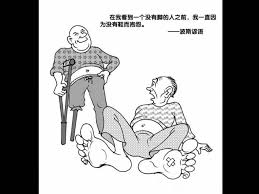 有一位女士在一家肉類加工厰工作。有一天，她在例行检查冷庫時，意外地把自己反鎖在裏面，這時又正好是下班時間。她竭力地呼叫和敲打冷庫的大門，但没有一個人聽到她的求救。如果没有人救她，她會在五個小時後涷死，當她絶望的時候，工厰的一位保安打開了那門，奇迹般地救了她。後來她問那保安，他怎麽會去開那門？那保安說：“我在這家工厰工作了35年，每天都有幾百名工人進進出出，只有你是唯一一位每天早晨上班向我問好，晚上下班跟我道别的人。今天，你像往常一樣来上班，跟我說“你好”；但下班後，我却没聽到你跟我說“再見”，所以我才進來看看你，想不到意外地救了你。”可見感恩你身邉每一件事、每一個人，都會爲你帯來意外的驚喜。　心理學家說：“懂得感恩的人更有活力、對事物有好奇心和熱情；更少經歷妒嫉、憤怒、怨恨、後悔或其他容易產生壓力的不愉快狀態。”我鼓勵大家每天都有一顆感恩的心、每天都會思想神的恩典、每天都能與你身邉的人分享神的恩典。弟兄姐妹！神的恩典真够我們用，我們千萬不要做一個身在福中不知福的基督徒。經節地點說話者聽眾結果/情况19西乃山耶和華神出埃及的以色列人人要求神不要直接向他們說話20西乃山耶和華神出埃及的以色列人他們擔當不起祂的命令21西乃山摩西出埃及的以色列人摩西也害怕22-24錫安山/永生神的城邑/天上的耶路撒冷耶稣的血千千萬萬天使、天上眾子、神、義人更美25當時希伯来書的地點向你們說話的，從天上的你們不可棄絶、不可違背26-28錫安山/永生神的城邑/天上的耶路撒冷天上的聲音我們要感恩、要事奉神對以掃的評價淫亂的16節貪戀世俗的因一點點食物賣樂長子名分17節被父親棄絶，得不到祝福不能使父親心意回轉